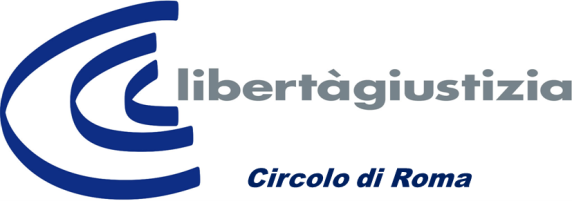 con il patrocinio diAssociazione Nazionale Mutilati e Invalidi di Guerra e Fondazionecon la collaborazione diASSOCIAZIONE NAZIONALE MAGISTRATI SEZIONE DI ROMALA REPUBBLICA SIAMO NOI “La Costituzione nella vita e la vita nella Costituzione”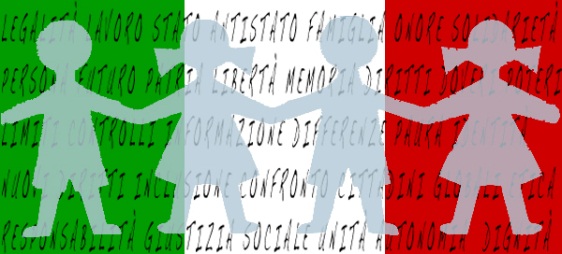 EDIZIONE 2013-2014 Economia, ambiente e beni comuni nell’era della globalizzazione e della finanziarizzazioneAlla soppressione  dei beni comuni si accompagna la creazione di nuovi mercati: della terra, del lavoro, del denaro, del patrimonio culturale, della proprietà intellettuale, dell’ambiente, anche se la loro descrizione come merci è interamente fittizia. Mentre la crisi ecologica ci pone di fronte alla limitatezza delle risorse del pianeta, all’inquinamento, allo sfruttamento del territorio  ed ai cambiamenti climatici, riscopriamo nel pericolo la comunanza dei destini dell’uomo e della natura.5 Marzo 2013 10.00 – 13.00Piazza Adriana 3 (a lato del Palazzo di Giustizia)RELATORIMarco Vitale(Economista d’impresa)Giuseppe Corasaniti(Sostituto Procuratore Generale della Procura generale della Repubblica presso la Corte Suprema di Cassazione)Con la partecipazione straordinaria de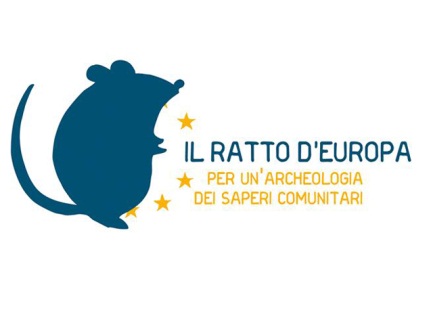  DIBATTITO CON GLI STUDENTIMATERIALE DIDATTICO PROPOSTOMarco Vitale “La Costituzione economica”La rivoluzione dei beni comuni con brani estratti da Il diritto di avere diritti di Stefano Rodotà, da Azione Popolare di Salvatore Settis e altro materiale multimedialePaolo Cacciari La rivoluzione dei beni comuni da www.democraziakmzero.org titolo originario “La rivoluzione in atto dei beni comuni. Un appello per la ricerca di un sapere pluridisciplinare e interattivo, alternativo al paradigma proprietario”.Michele Liguori eroe di Chernobyl Acerra: cancro come medaglia al valor civilePermacultura e biodiversità